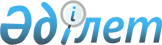 2020 жылғы 27 ақпандағы № 39 әкімдігінің "Бейімбет Майлин ауданы жергілікті атқарушы органдарының "Б" корпусының мемлекеттік әкімшілік қызметшілерінің қызметін бағалау әдістемесін бекіту туралы" қаулысының күшін жою туралыҚостанай облысы Бейімбет Майлин ауданы әкімдігінің 2023 жылғы 19 мамырдағы № 92 қаулысы. Қостанай облысының Әділет департаментінде 2023 жылғы 23 мамырда № 10011 болып тіркелді
      "Құқықтық актілер туралы" Қазақстан Республикасы Заңының 27-бабына сәйкес Бейімбет Майлин ауданының әкімдігі ҚАУЛЫ ЕТЕДІ:
      1. Бейімбет Майлина ауданы әкімдігінің "Бейімбет Майлин ауданы жергілікті атқарушы органдарының "Б" корпусының мемлекеттік әкімшілік қызметшілерінің қызметін бағалау әдістемесін бекіту туралы" 2020 жылғы 27 ақпандағы № 39 (Нормативтiк құқықтық актiлердi мемлекеттiк тiркеу тiзiлiмiнде № 8990 болып тiркелген) қаулысының күші жойылды деп танылсын.
      2. "Бейімбет Майлин ауданы әкімінің аппараты" мемлекеттік мекемесінің Қазақстан Республикасының заңнамасында белгіленген тәртіппен:
      1) осы қаулының аумақтық әділет органында мемлекеттік тіркелуін;
      2) осы қаулыны ресми жарияланғанынан кейін Бейімбет Майлин ауданы әкімдігінің интернет-ресурсында орналастыруын қамтамасыз етсін.
      3. Қаулының орындалуын бақылау Бейімбет Майлин ауданы әкімі аппаратының басшысына жүктелсін.
      4. Осы қаулы алғашқы ресми жарияланған күнінен кейін күнтізбелік он күн өткен соң қолданысқа енгізіледі.
					© 2012. Қазақстан Республикасы Әділет министрлігінің «Қазақстан Республикасының Заңнама және құқықтық ақпарат институты» ШЖҚ РМК
				
      Бейімбет Майлин ауданының әкімі 

К. Муржакупов
